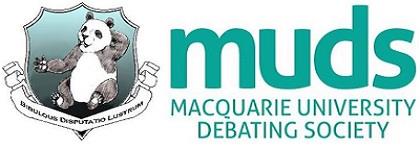 EXECUTIVE MEETING #5May 13th 2016 	   5.03pm- 6.55pm	Location: Macquarie University CampusPresent: Ryan Thalari (President), Anneliese Cooper (Secretary), Sarah McCabe (Treasurer), Alex Feolifoff, Mathew DuardoAgenda Items: 1) Refund Policy 2) Financial Update 3) Australs Subsidies 4) Other Business Meeting commenced: 5.03pmAGENDA ITEM ONE: Refund Policy Sarah: 		I have proposed the Refund Policy as per the email which I sent in April. It’s		still exactly the same. I will now add to the policy that if someone opts into a 		tournament 3 days before the tournament then they won’t be penalised for not 		paying the rego cost before the required deadline Alex: 		People should be able to figure out a payment plan with the Treasurer if they 		are unable to pay for the rego costs. Sarah: 		Section 7 covers this. I think accountability between the Treasurer, President 		and Secretary is fine because it’s not too broad that it becomes complicated 		and still has enough accountability between those three people. If the personal 		payment plan wasn’t filled out then I think it’s safe to assume that they 			probably wouldn’t be able to go. Alex: 	I think we should extend the deadline in Section 2 to 14 days rather than 7. 7 days is not long enough because by the time we then contact them and wait for them to get back to us and then decide that they can’t go, we still have to find a replacement. That then becomes way too short notice to be able to find someone else. Ryan: 	I think we should also differentiate between Easters and other major tournaments for this 14 day period because Easters happens so early in the year. Sarah: 	I’ll edit Section 1 so that it says 7 days for Easters and 14 for everything else Mat: 	Where it says ‘discretion of the Executive’ we need to make more objective e.g. when we pass 2/3rds of the vote in favour of the motion Sarah: 	Only 2 sections mention the discretion of the Executive and they are extreme circumstances and they are very subjective to circumstance. We can’t plan every for every situation Ryan: 	Let’s make it a simple majority vote Sarah: 	I’ll change Section 6 to a ‘simple majority’ vote Alex: 	We should note that an emergency meeting can be held by the Executive via Skype Sarah: 	I’ve emailed around the new policy Ryan: 	The definition of ‘on-selling’ and ‘not belonging’ need to be changed. Further changes were made to the policy document which are not substantial enough to record e.g. grammar or spelling errors or slight changes in wordingMOTION: Sarah moves motion to adopt the refund policy Seconded by: Ryan In favour: 5Against: 0MOTION PASSES UNANIMOUSLY  Final refund policy can be viewed here: http://muds.org.au/wpcontent/uploads/2012/10/MUDS-Refund-Policy1.pdf AGENDA ITEM TWO – FINANCIAL UPDATE Ryan: 		We have just enough money in our account to pay the second half of the 			Worlds payment.  Easters 2016 conveners refunded Kelly’s unused spot. At 5:58pm this happened….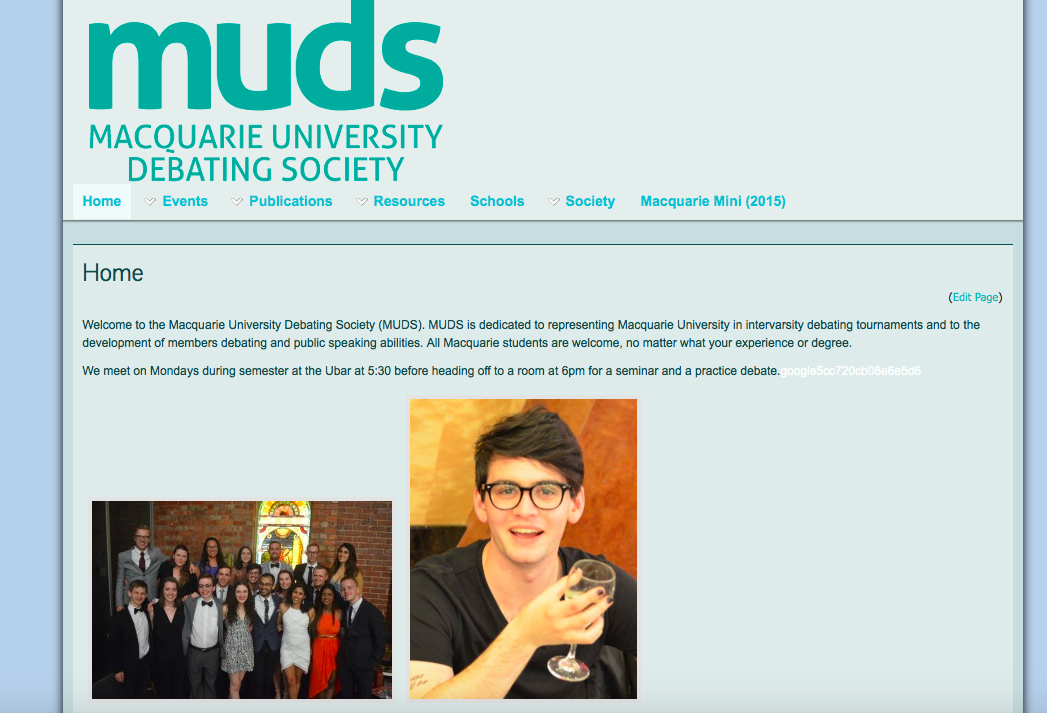 AGENDA ITEM THREE: AUSTRALS SUBSIDIES Ryan: 	Full rego for Australs is $770. We have applied for $2000 of out-of-round funding from the SRC. Alex: 	We should write down our proposed subsidy amounts so as not to be influenced by the first person’s suggestion as we negotiate subsidies right now. Ryan: 	I don’t think we need to over complicate this motion Sarah: 	I suggest $550 for rego Ryan: 	I was thinking $430 Anneliese: 	Wait is this before or after SRC funding? If we don’t get the SRC funding and subsidise rego payments to that amount, won’t we be in debt? Sarah: 	Yes. Right now we have $0 after we have paid for Worlds. We pay $2000 in rego then we gain $2500 from the rego payments. We then only have $500 in our account to pay for other expenses like Women’s round one payments. 	IF SRC funding gets passed then we are able to subsidise more. Anneliese: 	I think we need to play it safe and suggest a subsidised rego amount assuming that we won’t get SRC funding. Then once that is approved which will be way before Australs payments are due, we can lower rego costs and increase the subsidy. We can either ask the competitors to wait until we can approve the rego and then give them the guaranteed amount (e.g. say ‘don’t pay before x date’) or refund them the $70 difference once SRC funding has been confirmed. Sarah: 	I think it’s important that we don’t get people’s hopes up about being to subsidise rego further so we need to word it clearly. 	Externals need to circulate the refund policy and explain the signifance of it and how it applies to general members. MOTION: Sarah proposes that Australs rego is $500 per person Seconded by: Alex MOTION PASSES UNANIMOUSLY MOTION: Ryan proposes that we reduce rego costs for Australs to $430 if $2000 SRC funding is approved. Seconded by: Sarah MOTION PASSES UNANIMOUSLY ACTION ITEM: Anneliese and Mat to figure out the fax spamming ACTION ITEM: Update website ACTION ITEM: People who have done presentations at Internals to send presentations to muds.internals@gmail.com if they feel comfortable doing so, so that we can build a database for future years and also help with Internals handover for 2017 Executive. Meeting concluded: 6.55pm. 